THP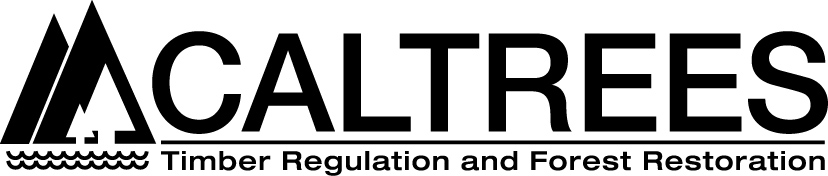 